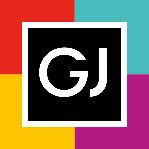 Informacja prasowa: 28-09-2023, Częstochowaźródło: Biuro Prasowe Galerii JurajskiejTomasz Pietrzak/Guarana PRtel. 509 106 256 mail. tomasz.pietrzak[at]guaranapr.plViki Gabor i Oskar Cyms na dwudniowej fecie urodzinowej Galerii JurajskiejViki Gabor i Oskar Cyms zagrają na urodzinach Jurajskiej. Szykuje się też modowo-taneczne show, a także spotkanie z influencerami. Galeria Jurajska świętuje swoje 14. urodziny. Z tej okazji już 29 i 30 września w centrum handlowym odbędą się aż 2 duże koncerty.  Pierwszego dnia imprezy, w piątek, o godz. 20.00 na scenie wystąpi Viki Gabor, zwyciężczyni Konkursu Eurowizji dla Dzieci, znana z przebojów „Superhero”, „Getaway” czy „Ramię w ramię”.  Podczas godzinnego koncertu usłyszymy największe hity gwiazdy i nowe utwory.Sporej dawki atrakcji należy spodziewać się też drugiego dnia urodzin. W sobotę, o 20.00 na scenie wystąpi bowiem Oskar Cyms, zwycięzca programu „Twoja twarz brzmi znajomo”, którego singiel „Daj mi znać” pokrył się niedawno złotem, a kolejne, w tym „Niech mówią” i „Na niebie”, podbijają listy przebojów! 23-letni piosenkarz i autor tekstów wystąpi w Jurajskiej również z godzinnym koncertem.Nie są to jednak jedyne atrakcje, jakie przygotowano. W piątek już od godziny 15.00 będzie można obejrzeć mini-koncerty przygotowane przez dzieci ze Szkoły Muzycznej Yamaha w Częstochowie. O 16.30 Jurajską opanują natomiast influencerzy: Ciapur, Sebastian Kowalczyk, Kinga Kostrzewa, polka oraz Maksim Litokhin.Na widzów czeka głośny TIKSHOW, wydarzenie, w ramach którego będzie można lepiej poznać twórców internetowych, a także wziąć udział w „Battle Video”, czyli bitwie na filmiki stworzone razem z influencerami. Ponadto nie zabraknie Q&A z gwiazdami internetu, warsztatów tanecznych z Sebastianem Kowalczykiem oraz występu polki. Także sobota upłynie nie tylko na koncercie Oskara Cymsa. Już o 11.00.  będzie można zobaczyć pokazy najnowszych kolekcji oraz trendów w makijażu. Szykuje się też spotkanie ze stylistką Eweliną Rydzyńską. Modowym akcentem będą również porady dotyczące stylu, pielęgnacji czy jogi twarzy, jakie udzielą ekspertki: Anna Jabłońska, Matylda Bojda, Sylwia Kanclerz i Zuzanna Kasztelan związane z Jurajskim Spotkaniem Kobiet. Na swoje urodziny galeria szykuje także kilka odsłon taneczno-akrobatycznego show. Popisy tancerzy i tancerek z Centrum Nauki Tańca „SNAKE DANCE” w Częstochowie będzie można oglądać już o godz. 13.30. Nie zabraknie sporej dawki m.in. hip-hopu, bachaty, brak dance, a nawet akrobatyki. Tradycyjnie pojawią się też konkursy, w których będzie można zdobyć cenne nagrody.Wstęp na wydarzenia odbywające się w ramach 14. urodzin Galerii Jurajskiej jest bezpłatny!  ***Galeria Jurajska to największe centrum handlowe w Częstochowie (49 tys. m kw. GLA). Działający od 2009 roku obiekt z roku na roku zyskuje na popularności. W efekcie dziś to najchętniej wybierana galeria w mieście i jedna z najpopularniejszych w regionie.  W Galerii Jurajskiej można znaleźć 200 sklepów, punktów usługowych i gastronomicznych oraz wielosalowe kino Cinema City. Ofertę wypełniają najpopularniejsze polskie i zagraniczne marki.  Swoje sklepy mają tutaj m.in. Grupa LPP (Reserved, Cropp, Home & You, House, Mohito, Sinsay), grupa Inditex (Zara, Bershka, Stradivarius, Massimo Dutti), H&M, TK Maxx, Mango, New Yorker, Douglas, Rossmann, Sephora, Super Pharm, Euro RTV AGD, Intersport, Empik, Smyk, Apart i wiele innych. W obiekcie działa także strefa rozrywki Bajkowy Labirynt. Operatorem spożywczym jest natomiast Biedronka. Do dyspozycji klientów Galerii Jurajskiej jest wielopoziomowy parking mogący pomieścić ponad 2200 samochodów, parking autokarowy, rowerowy, motocyklowy a także nowocześnie zaaranżowana strefa restauracyjna z wydzieloną przestrzenią wypoczynkową. Tuż przy galerii klienci znajdują natomiast nowocześnie zaaranżowany miejski ogród nad bulwarami Warty oraz parking autokarowy. We wnętrzu obiektu z kolei przygotowano dla nich kilka stref relaksu, w tym spektakularną strefę dydaktyczno-wypoczynkową z licznymi akwariami słono- i słodkowodnymi. Właścicielem galerii jest GTC S.A.Grupa GTC jest wiodącym inwestorem i deweloperem działającym na rynku nieruchomości, koncentrującym się na Polsce i stolicach krajów Europy Środkowo-Wschodniej. W ciągu prawie 30 lat działalności, GTC wybudował w Europie Środkowo-Wschodniej 78 nowoczesnych obiektów biurowych i handlowych o wysokim standardzie, o łącznej powierzchni 1,4 mln m kw. Obecnie GTC aktywnie zarządza portfelem nieruchomości komercyjnych, na który składa się 43 budynków komercyjnych oferujących ok. 754 tys. m kw. powierzchni biurowej i handlowej do wynajęcia w Polsce, Węgrzech, Bukareszcie, Belgradzie, Zagrzebiu i Sofii. Ponadto Grupa realizuje 440 tys. m kw. powierzchni komercyjnej w stolicach Europy Środkowo Wschodniej, z których ponad 33 tys. m kw. są w trakcie budowy. Akcje GTC S.A. notowane są na Giełdzie Papierów Wartościowych w Warszawie oraz na Giełdzie Papierów Wartościowych w Johannesburgu. Źródło: Galeria Jurajska/Guarana PRTagi: Galeria Jurajska, Częstochowa, GTC SA